Тема " Космос".     1.Космическая зарядка для детей и их родителей:https://www.youtube.com/watch?v=bst3NbTG2uc     2. Математика. Сегодня мы с вами будем решать логические задачки. Такие головоломки мы с ребятами уже делали.Посмотрите видеоурок, отвечайте на вопросы, выполняйте задания. На выполнение каждого задания отводится 30 сек, затем следует правильный ответ. Если потребуется больше времени , поставьте видео на паузу:https://www.youtube.com/watch?v=DbUlfa_3984    3. Познавательное развитие. Тема " Космос полон загадок". Познавательный мультфильм  для детей https://www.youtube.com/watch?v=Km71OCO6vKwВикторина про космос:Космос... Так много в этом слове манящего и интересного. Космические виды завораживают, увлекают, от них сложно оторваться, а знания о космосе по настоящему интересуют и взрослых и детей. Сегодня хочу предложить викторину про космос для малышей и детей по старше, а также для взрослых — каждый найдет вопросы по душе, и я уверена, что узнает много нового.Вопросы-загадки  для разминки:Шарик золотой заглянул в оконце, и танцуют зайчики. Что же это? (Солнце).Ночью на небе видна бледнолицая … (Луна).Быстрая, словно комета, в космос взлетает… (Ракета)Что видим мы, взглянув в оконце, нам ярким светом светит … (солнце)Золотые горошины в ночное небо подброшены. (Звезды).Летит вокруг Солнца планета, в леса и горы одета. Мелькают моря и поля. Зовется она … (Земля).Как называется снаряжение космонавтов? (Скафандр)У ракеты есть водитель, невесомости любитель. По-английски: «астронавт», а по-русски … (космонавт)Чтобы глаз вооружить и со звездами дружить, млечный путь увидеть чтоб нужен мощный … (телескоп)А теперь вопросы посложнее:Какого числа отмечается день космонавтики? (12 апреля 1961 год)Почему этот день так назвали? (В этот день впервые в космос полетел человек)Какие животные уже побывали в космосе? (обезьяны, крысы, собаки)Какие звери летали в космос до людей и благополучно вернулись? (Белка и Стрелка)Самый первый в космосе, летел с огромной скоростью отважный русский парень, наш космонавт … (Гагарин)Как звали человека, который первый вышел в открытый космос? (Алексей Архипович Леонов)Как звали первую женщину, летавшую в космос? (Валентина Терешкова)А как люди передвигаются в космосе? (в невесомости)Как космонавты кушают в космосе? (вся пища находится в тюбиках)Какие планеты вы знаете? (Юпитер, Сатурн, Венера, Марс, Уран, Меркурий, Земля, Нептун)Какими чертами характера должен обладать космонавт? (сильный, смелый, выносливый, храбрый, талантливый, умный, быстрый)Как звали человека, который заинтересовался и основал космос? (Циолковский)И вопросы для самых - самых эрудированных:Солнце — это звезда? (Да).Солнце больше по размеру, чем другие звезды. (Нет).Звезды такие крошечные, потому что они находятся очень далеко. (Да).Абсолютно все звезды излучают свет. (Да).Греческое слово «планета» означает «блуждающая звезда»? (Да).«Вселенная» и «Галактика» — это одно и то же? (Нет).Только наша планета имеет свой спутник? (Нет).Не только Солнце имеет свою систему, но и другие звезды. (Да).Люди уже были на Марсе. (Нет).    4. Развитие речи. Сегодня мы не будем читать рассказы известных авторов- сегодня авторами рассказов будут наши ребята. Рассмотрите картинки и составьте рассказ " Как я летал в космос".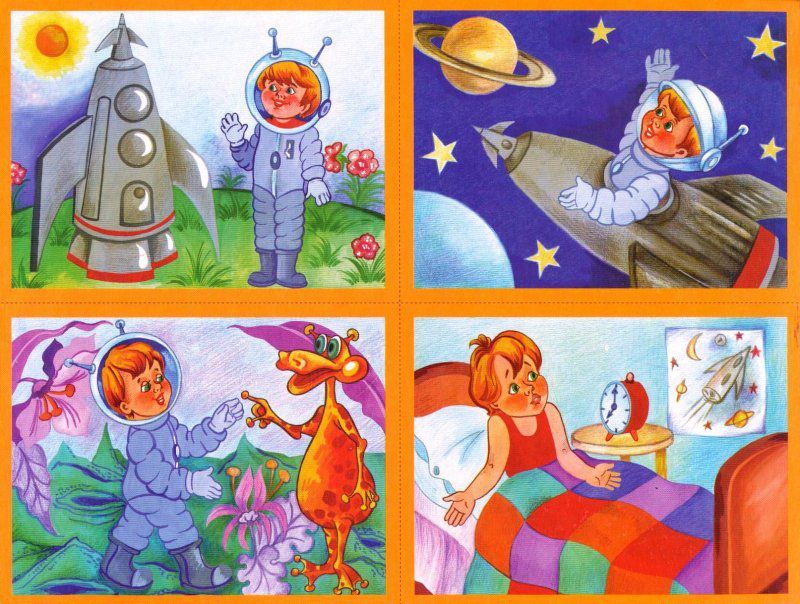 Рекомендации для родителей:  Когда ребенок учится придумывать рассказы по картинкам, он проходит несколько этапов.   Первый этап, с которого необходимо начать учить ребенка сочинять рассказ -договаривание фраз. Взрослый задает начала фраз, а ребенок их заканчивает.Например: «Жил — был (говорит мама) …. (ребенок заканчивает). В один прекрасный день он (слова мамы, ребенок завершает фразу) … И решил Вася…. Вдруг…. Вася подумал…» и так далее. Эти начала фраз помогают ребенку научиться связывать предложения в тексте и строить его логично, последовательно.  Второй этап — рассказывание по вопросам. Необходимо рассматривать с ребенком картинки в их последовательности, обсуждать, что случилось и чем закончилось, почему это произошло, придумать название рассказу.После этого ребенок рассказывает, а вы помогаете ему уточняющими вопросами: «С кем это всё случилось? Расскажи, с чего всё началось? Что было дальше? Что сказал Вася? А что ему ответила мама? Почему папа рассердился? Что сделал папа? Чем всё закончилось?». Иногда будет требоваться подсказка в виде начала фразы.Если ребенок не знает, как продолжать — продолжите сами, подсказав свою идею, а он разовьет ее дальше сам. Главное - не навязывайте ему свой сюжет.К концу этапа в помощь ребенку будет достаточно трех вопросов —поясняющих фраз: «Расскажи, с чего всё началось, что случилось и чем закончилось?» Эти три фразы очень важны, т. к. любой рассказ всегда состоит из трех частей:- зачин (место и время действия, герои);- развитие действия и какой-то интересный случай (кульминация — если говорить научным языком);- конец рассказа (финал, развязка).Желаю вам успехов!    5. Художественно-эстетическое развитие. Лепка "Космонавт".Слепить космонавта из пластилина легко, просто и увлекательно. Попробуем?Поможет вам видеоурок:https://www.youtube.com/watch?v=cFJB9xujW68    6.Художественно-эстетическое развитие. Рисование.Рисование на тему " Ракета в космосе"Ребята, а вы знаете , как легко нарисовать ракету? А вы знаете, из каких частей она состоит? Нарисуйте свою, особенную, самую быструю ракету, и запустите ее в космос! Для этого понадобится альбомный лист, простой карандаш, ластик и восковые мелки ( или цветные карандаши). Поможет вам видеоурок:https://www.youtube.com/watch?v=rgExvMYN3eE   7. Аудиосказка "Незнайка на Луне".Наши ребята любят слушать сказки. В детском саду мы читаем книги, слушаем аудиосказки. Включите ребятам сказку " Незнайка на Луне":https://deti-online.com/audioskazki/rasskazy-nosova-mp3/neznayka-na-lune/  8. Обучение грамоте.Задание для детей: составь схему слова ( звуко-буквенный анализ слов). К О С М О С  Р А К Е  Т  А                                           Л У Н  А З Е  М Л ЯПочитаем слова :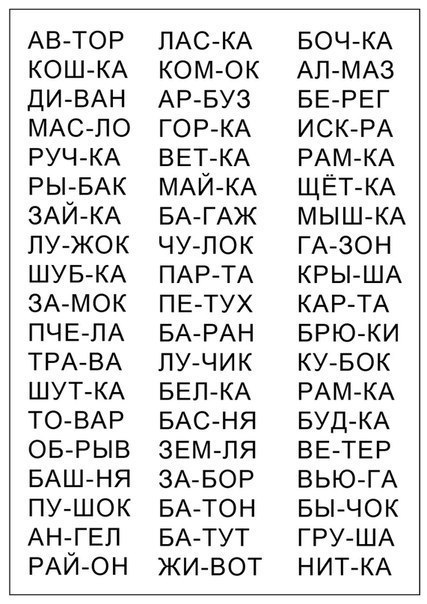 